CLUB OMNISPORTS AIROIS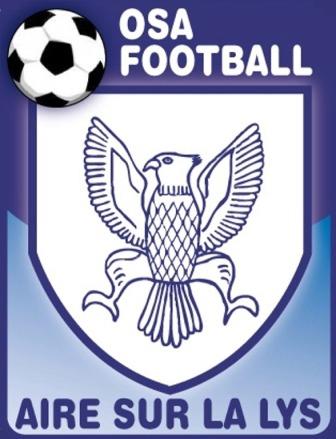 Objet :							A Aire-sur-la-LysTournoi de Football Inter-Entreprises 2018				Le Lundi 05 Mars 2018Madame, Monsieur,Le club de Football de l’Omnisports Airois vous informe qu’un Tournoi de Football Inter-Entreprises se déroulera le Vendredi 08 Juin 2018. Afin de faciliter l’organisation de cet évènement et pour éviter des courriers de relance, nous vous remercions par avance, de bien vouloir répondre au coupon de ce courrier et de nous le retourner avant le Vendredi 18 Mai 2018.Si vous souhaitez vous inscrire mais que vous n’êtes pas personnellement concerné par ce courrier, veuillez avoir l’obligeance de le transmettre à la personne compétente (responsable des sports, correspondant ou capitaine d’équipe) qui recevra le dossier d’inscription. Le montant de l’engagement est fixé à 100 € par équipe et devra être réglé lors de l’inscription. Il est également demandé un chèque de caution de 100 € par équipe qui sera encaissé en cas de forfait ou bien restitué à la fin du tournoi. Nous vous rappelons qu’il est possible de se regrouper avec une ou 2 autres entreprises si l’effectif de la votre ne le permet pas. Enfin, pour des raisons de disponibilité des terrains, le nombre maximum d’équipes est fixé à 16, les dossiers seront retenus dans l’ordre de réception (cachet de la poste faisant foi). Restant à votre disposition pour toutes informations complémentaires. Veuillez agréer, Madame, Monsieur, mes salutations distinguées. . Gaël STANISLAWSKI,Responsable des tournois du club de Football de l’Omnisports AiroisBULLETIN D’INSCRIPTIONSociété ou Administration : ……………………………………………………………………Responsable de l’équipe : ………………………………………………………………………N° Téléphone : …………………………………………	N° Fax : …………………………..E-Mail : …………………………………………………………….Participera au tournoi Inter-Entreprises organisé par l’OSA Football avec le soutien de la Mairie d’Aire-sur-la-Lys
le Vendredi 08 Juin 2018 son équipe sera présente à 18h00 son équipe arrivera à ……………….(Chaque équipe en compétition fera son affaire des problèmes de maillots, d’assurance, de certificat médical…)Coupon réponse à retourner à l’attention de Monsieur STANISLAWSKI Gaël, 
 69 TER rue du Petit Carluy 62190 LILLERS. Le chèque d’inscription de 100 €  doit être libellé à l’ordre de l’OSA Football.
Réponse souhaitée avant le Vendredi 18 Mai 2018.
Les inscriptions seront enregistrées dans l’ordre de réception de ce coupon.Pour tous renseignements :Gaël STANISLAWSKI-Tel : 06.35.19.94.04
 
